REGIME AU REGARD DE LA TAXE D’AMENAGEMENTIl est prévu d’exonérer de la part communale de la Taxe d’Aménagement (T.A.) les constructions édifiées à l’intérieur de la ZAC de la Ballastière Nord.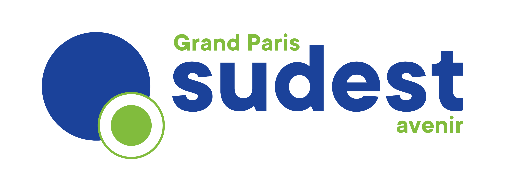 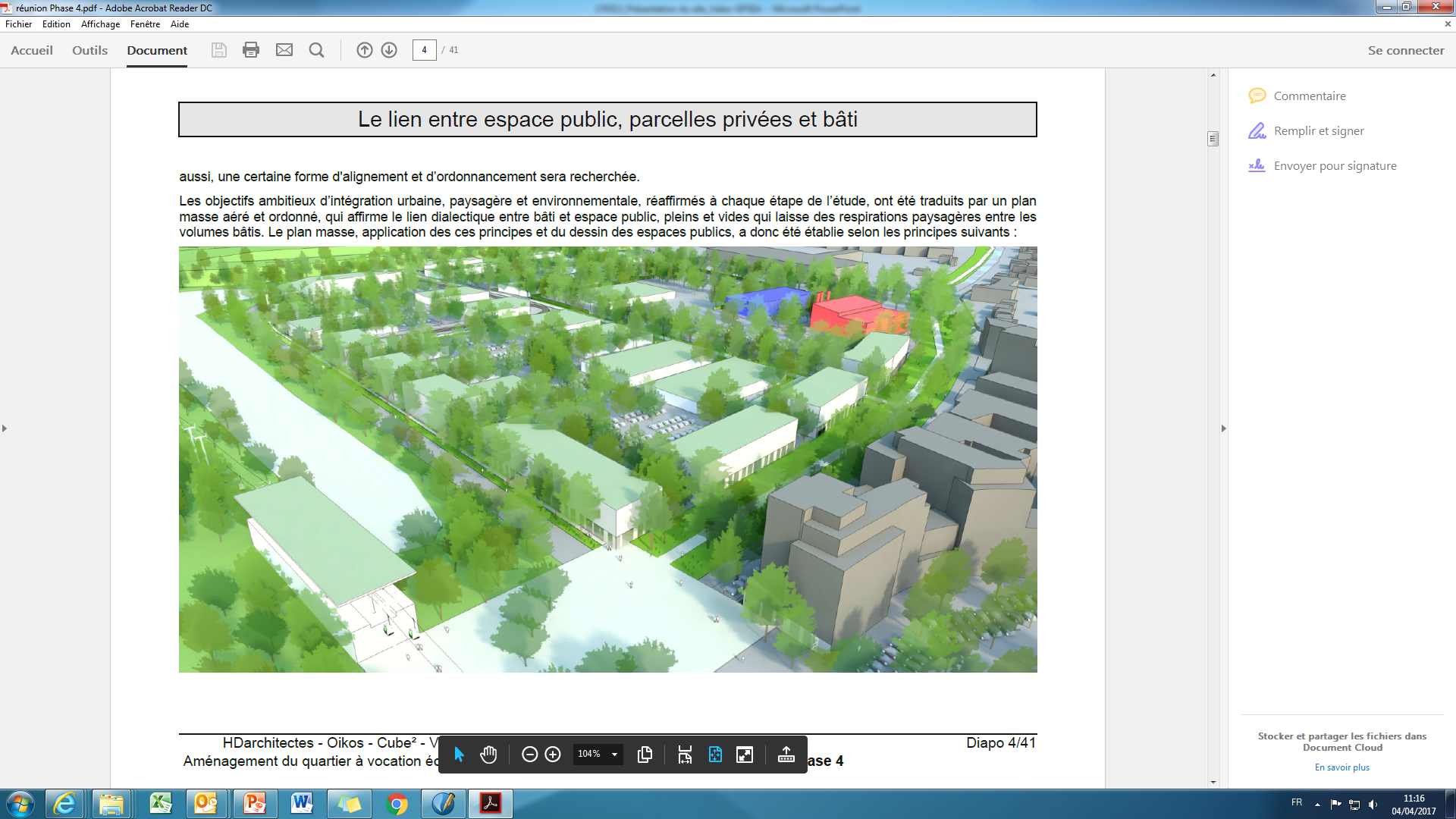 